2023年11月高龄补贴、百岁老人长寿保健补贴资金公示照片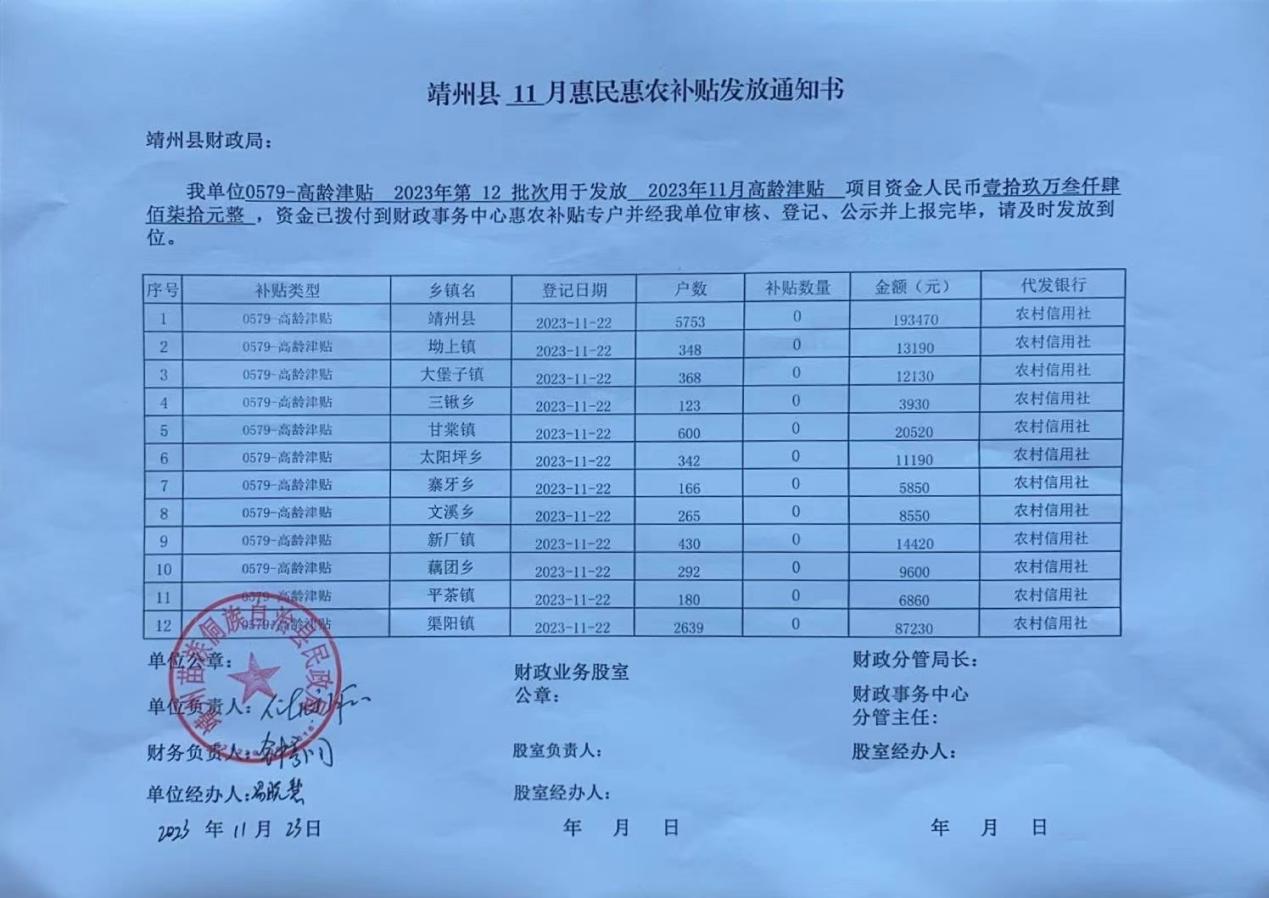 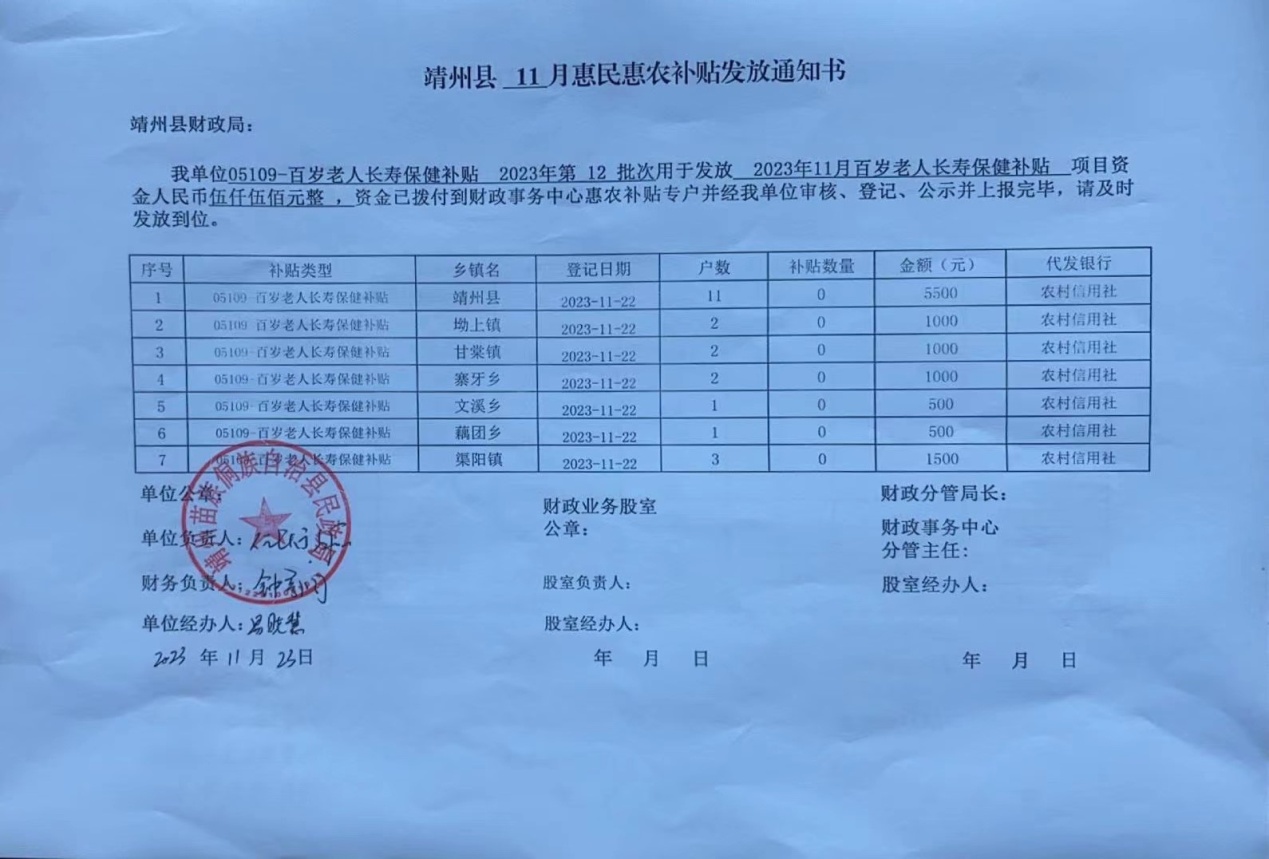 